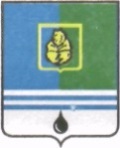 РЕШЕНИЕДУМЫ ГОРОДА КОГАЛЫМАХанты-Мансийского автономного округа - ЮгрыОт «___»_______________20___г.                                                   №_______ О внесении измененийв решение Думы города Когалымаот 11.11.2022 №171-ГДВ целях совершенствования деятельности Комиссии по премированию лица, замещающего муниципальную должность в органах местного самоуправления города Когалыма, Дума города Когалыма РЕШИЛА:1. Внести в решение Думы города Когалыма от 11.11.2022 №171-ГД «О Комиссии по премированию лица, замещающего муниципальную должность в органах местного самоуправления города Когалыма» (далее - решение) следующие изменения:1.1. решение дополнить пунктом 3 следующего содержания:«3. Настоящее решение распространяется на правоотношения, возникшие с 01.01.2019.»;1.2.	в приложении 1 к решению:1.2.1. дополнить пунктами 6.1, 6.2 следующего содержания:«6.1. Основанием для выплаты премии по результатам работы за квартал является выполнение следующих условий:а) качественное, своевременное выполнение должностных полномочий;б) качественное, своевременное выполнение планов работы, муниципальных правовых актов по вопросам, входящим в компетенцию лица, замещающего муниципальную должность в органах местного самоуправления города Когалыма;в) исполнение поручений Губернатора Ханты-Мансийского автономного округа;г) соблюдение требований бюджетного законодательства.6.2. Размер премии по результатам работы за квартал определяется и согласовывается Комиссией по премированию с учетом требований, установленных решением Думы города Когалыма от 25.09.2019 №326-ГД «О денежном содержании лица, замещающего муниципальную должность, и лица, замещающего должность муниципальной службы в органах местного самоуправления города Когалыма». Размер премии по результатам работы за квартал может быть снижен до 50% в случаях:а) допущения лицом, замещающим муниципальную должность в органах местного самоуправления города Когалыма, нарушений прав и законных интересов граждан, установленных, вступившим в законную силу решением суда;б) за невыполнение в прошедшем квартале условий, предусмотренных пунктом 6.1 настоящего Положения.»;1.2.2. пункт 7 дополнить предложением следующего содержания:«Секретарь Комиссии по премированию не имеет права голоса.»;1.3. приложение 2 к решению изложить в редакции согласно приложению к настоящему решению.2. Настоящее решение распространяется на правоотношения, возникшие с 01.01.2019.3. Опубликовать настоящее решение в газете «Когалымский вестник».Приложение к решению Думыгорода Когалымаот             № Приложение 2к решению Думыгорода Когалымаот 11.11.2022 №171-ГД Состав Комиссии по премированию лица, замещающего муниципальную должность в органах местного самоуправления города Когалыма1. Агадуллин Т.А., заместитель председателя Думы города Когалыма, председатель Комиссии по премированию;2. Веприков Ю.А., депутат Думы города Когалыма, член Комиссии по премированию;3. Шмаков А.В.., депутат Думы города Когалыма, член Комиссии по премированию;4. Шекета А.Н., депутат Думы города Когалыма, член Комиссии по премированию;5. Федорова М.В., руководитель аппарата Думы города Когалыма, секретарь Комиссии по премированию.___________________________проект вносится Думой города КогалымаПредседательГлаваДумы города Когалымагорода Когалыма_____________  А.Ю.Говорищева_____________  Н.Н.Пальчиков